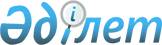 Об утверждении проекта (схемы) зонирования земель и границ оценочных зон и поправочных коэффициентов к базовым ставкам платы за земельные участки населенных пунктов Отырарского районаРешение Отрарского районного маслихата Туркестанской области от 31 мая 2023 года № 3/20-VIII. Зарегистрировано Департаментом юстиции Туркестанской области 5 июня 2023 года № 6305-13
      В соответствии статьи 8 Земельного кодекса Республики Казахстан, подпунктом 13) пункта 1 статьи 6 Закона Республики Казахстан "О местном государственном управлении и самоуправлении в Республике Казахстан" маслихат Отрарского района РЕШИЛ:
      1. Утвердить проекта (схемы) зонирования земель и границ оценочных зон и поправочных коэффициентов к базовым ставкам платы за земельные участки населенных пунктов Отырарского района согласно приложению к настоящему решению. 
      2. Настоящее решение вводится в действие по истечении десяти календарных дней после дня его первого официального опубликования. Проект (схема) зонирования земель Аккумского сельского округа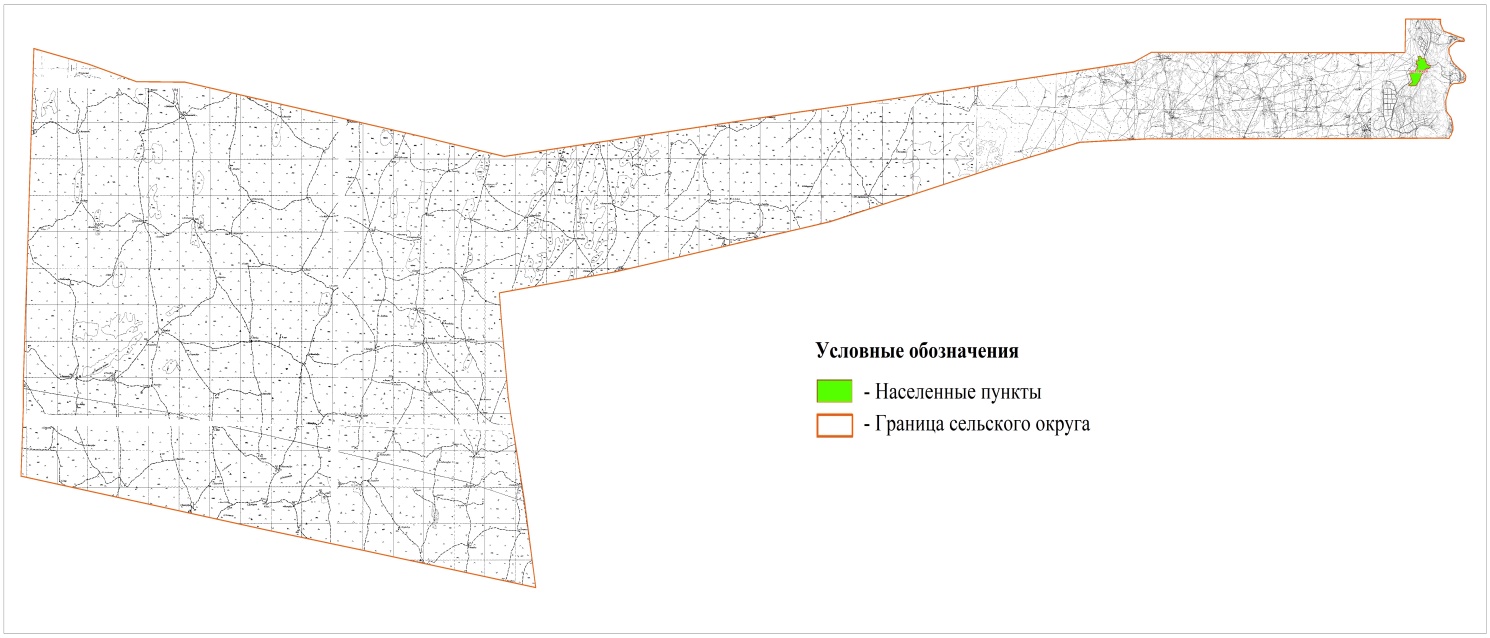  Проект (схема) зонирования земель Актюбинского сельского округа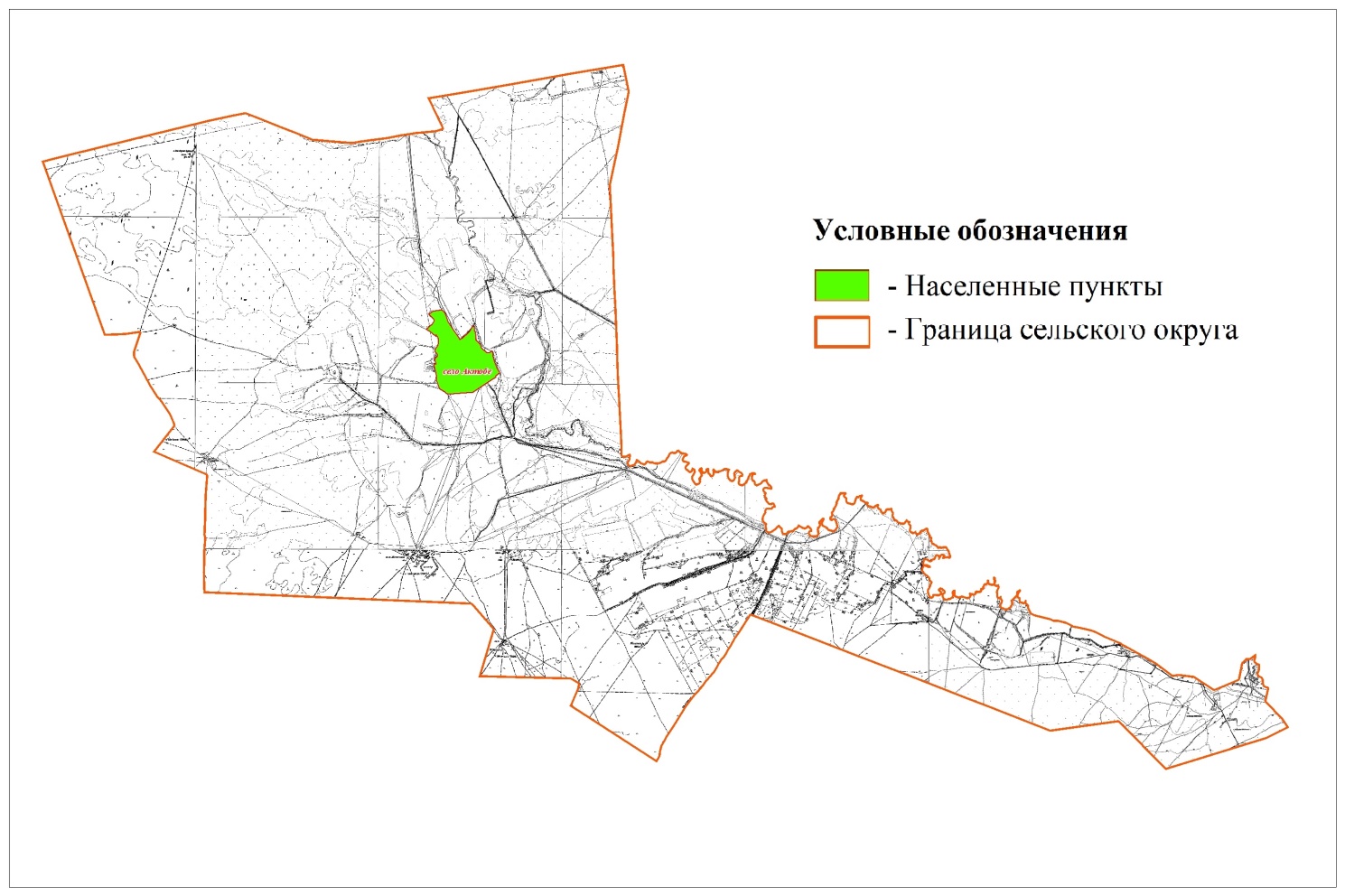  Проект (схема) зонирования земель Балтакольского сельского округа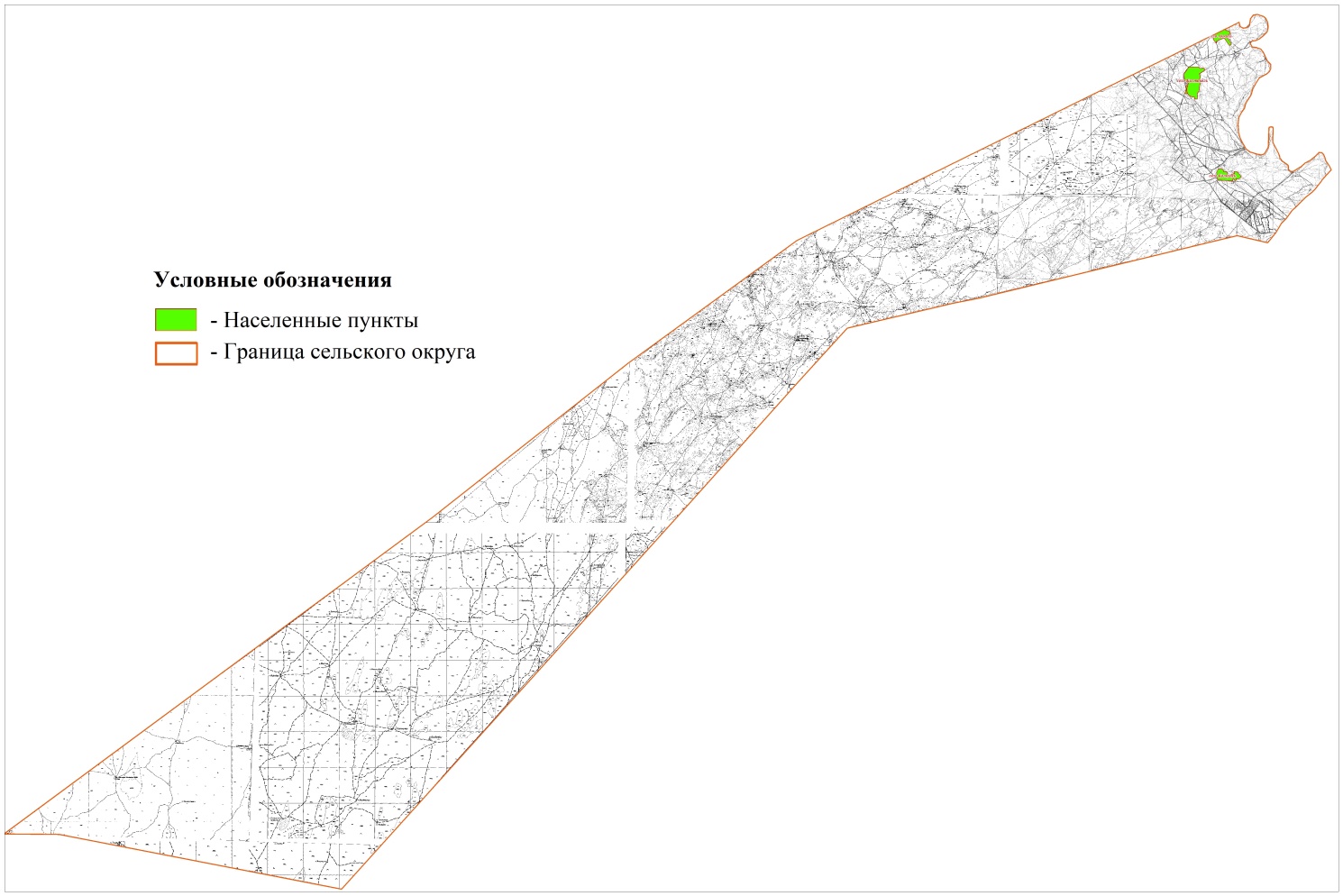  Проект (схема) зонирования земель Коксарайского сельского округа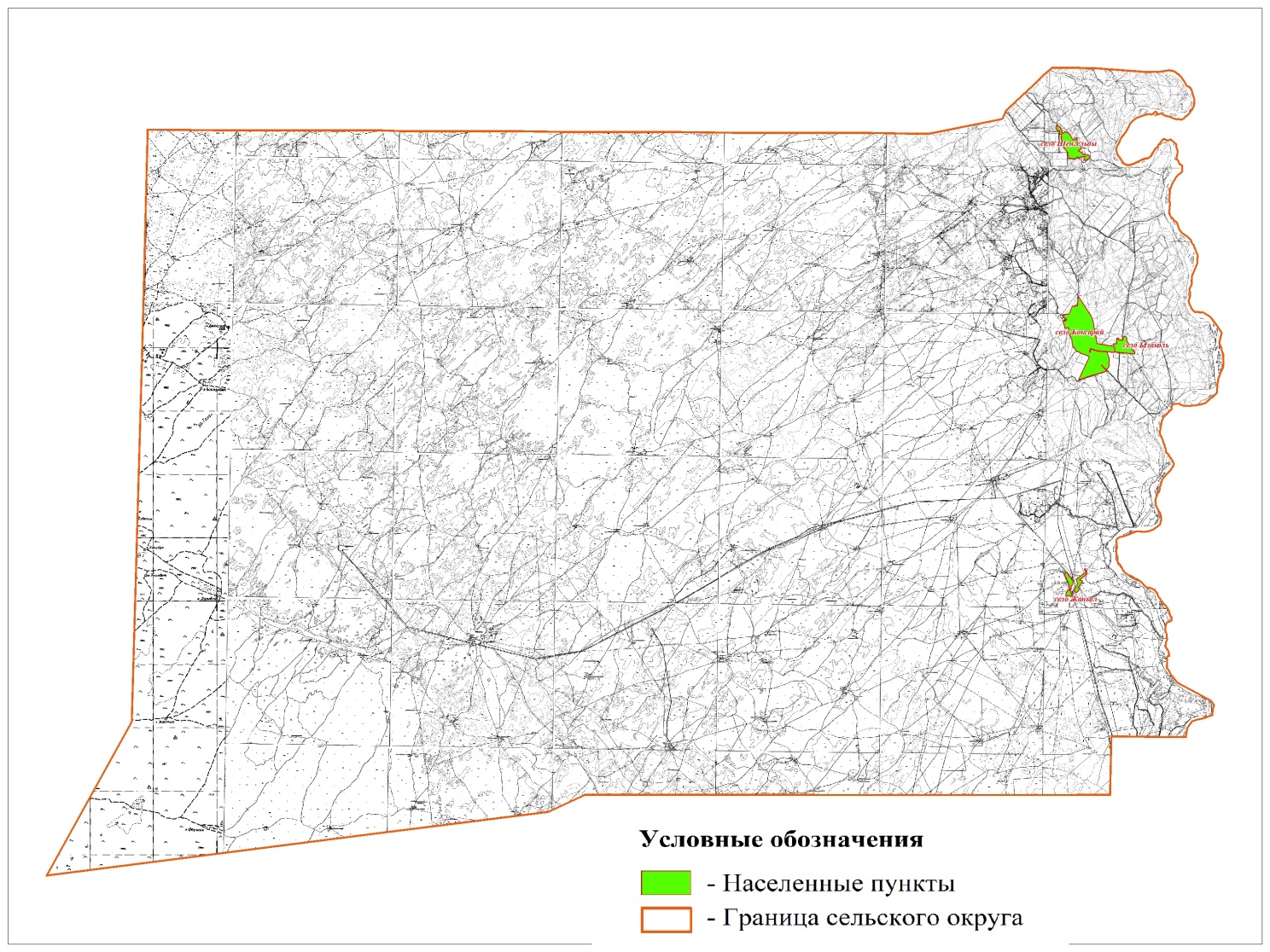  Проект (схема) зонирования земель села Караконурского сельского округа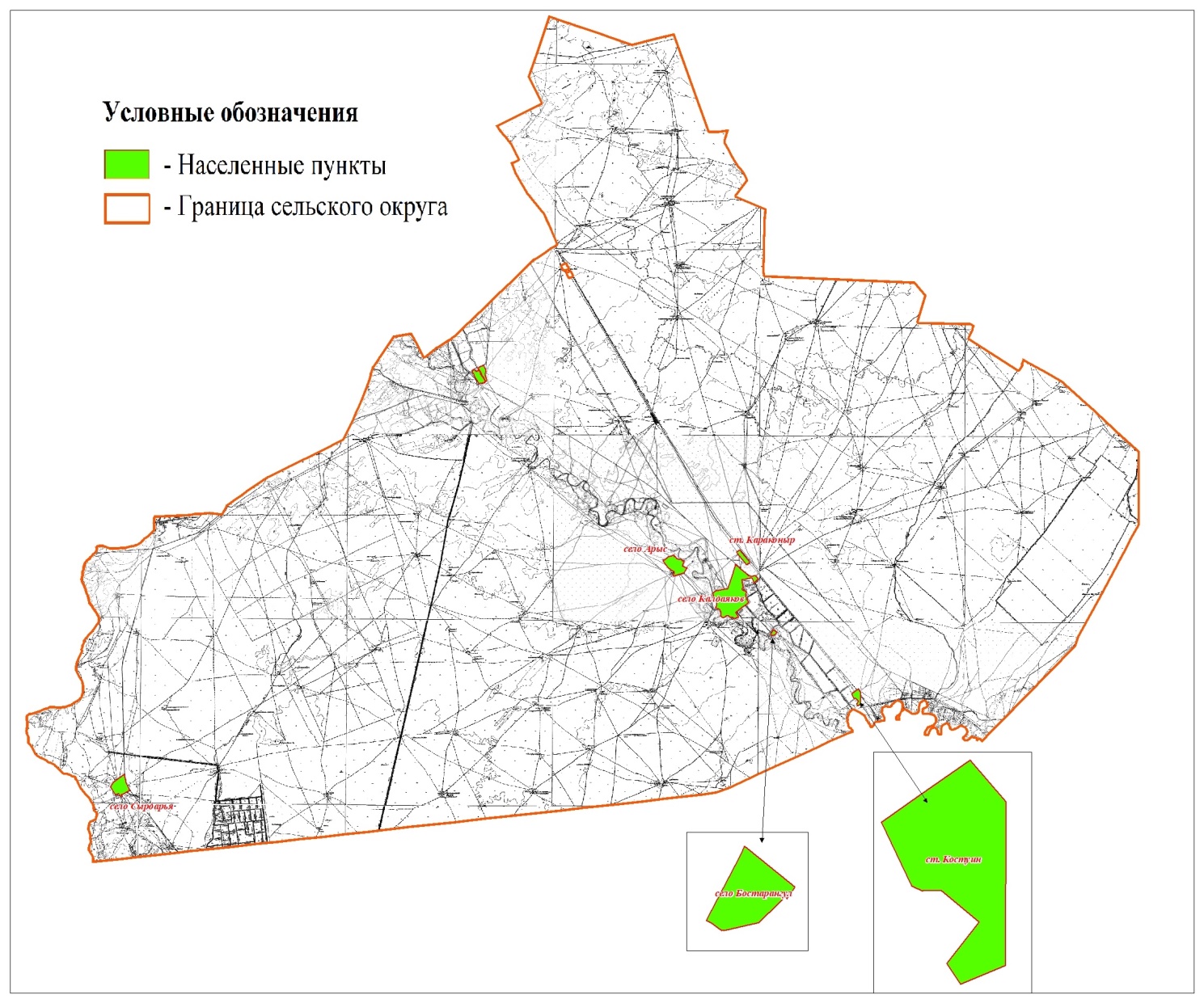  Проект (схема) зонирования земель Каргалинского сельского округа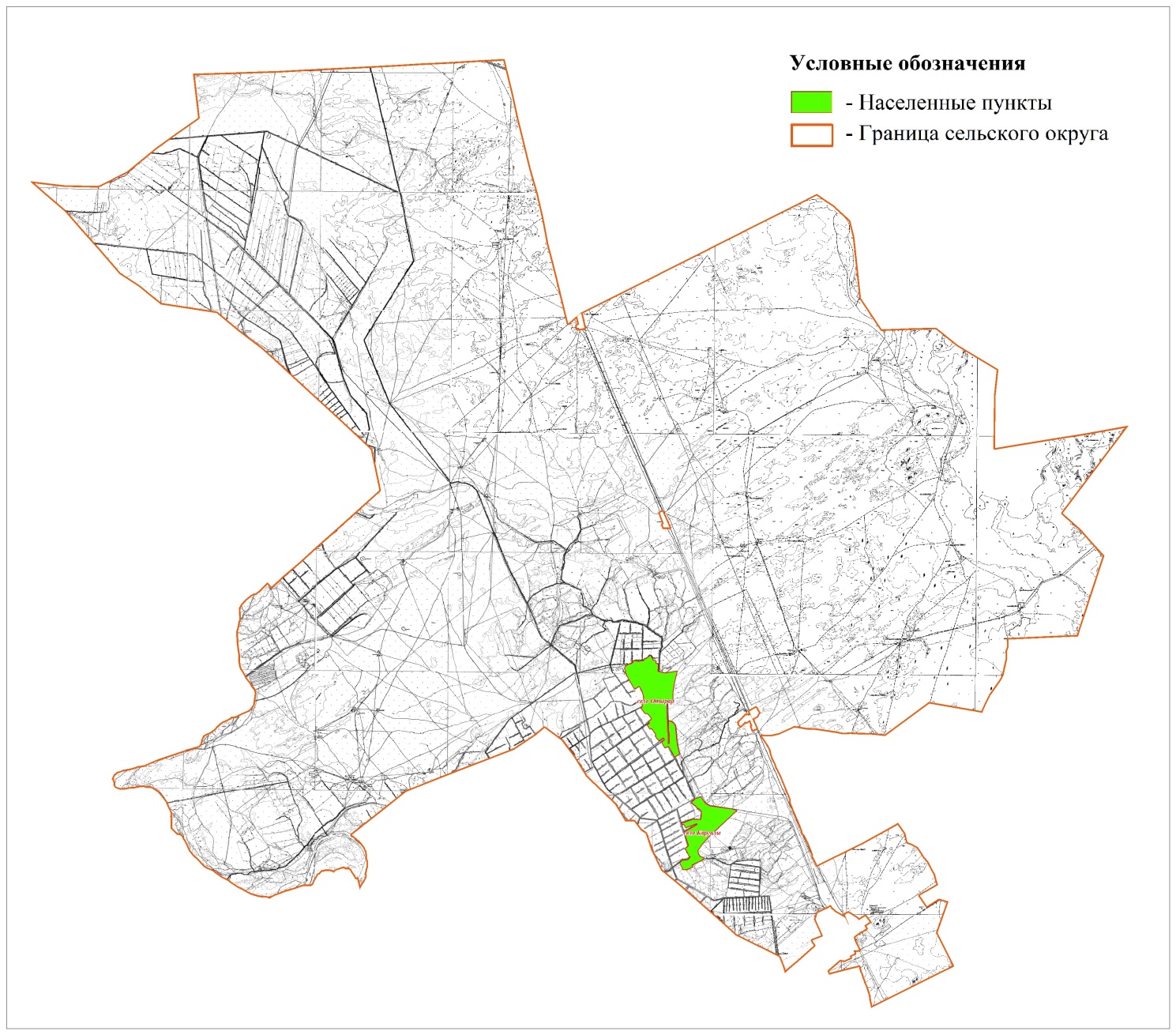  Проект (схема) зонирования земель Когамского сельского округа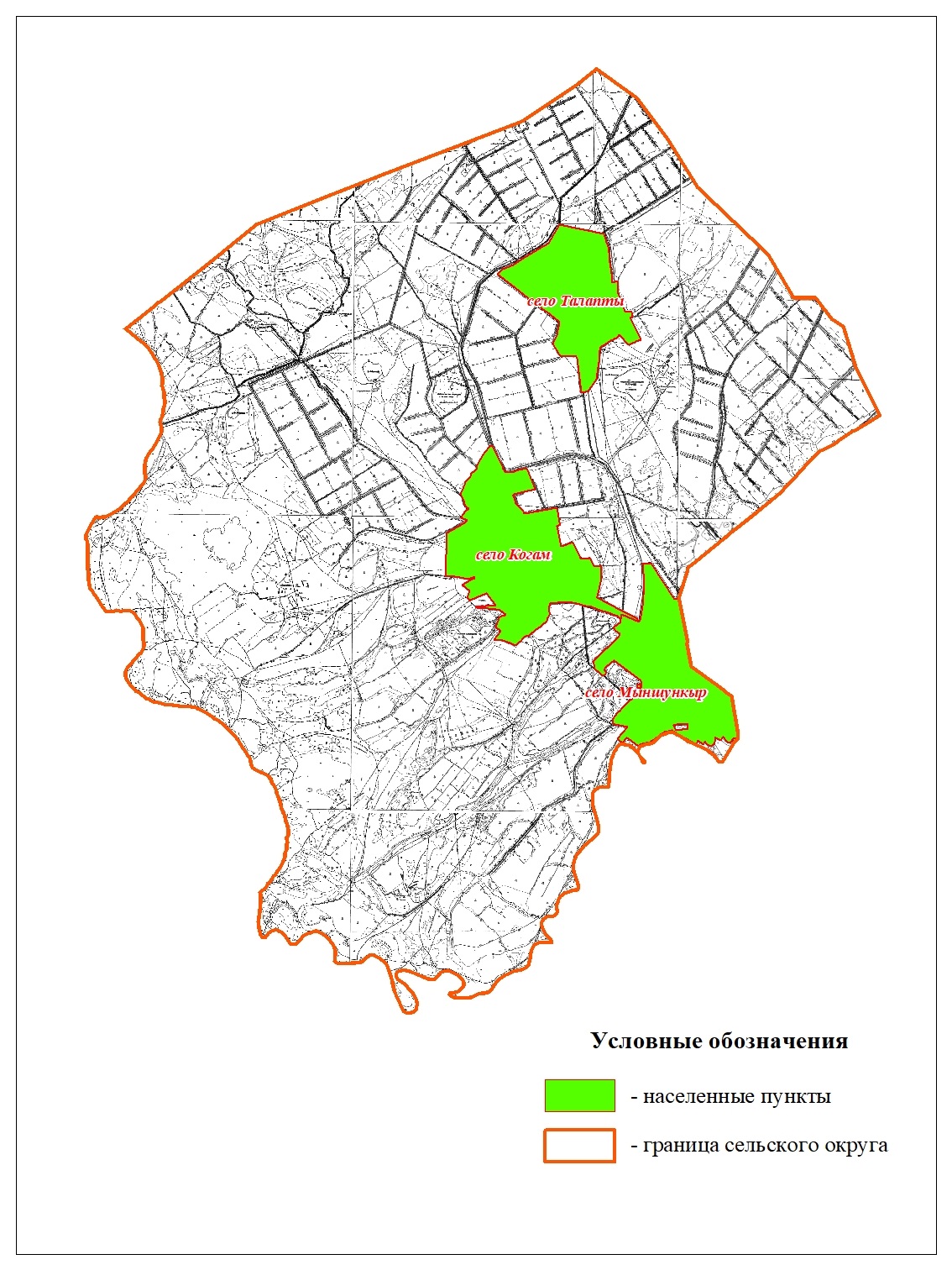  Проект (схема) зонирования земель Маякумского сельского округа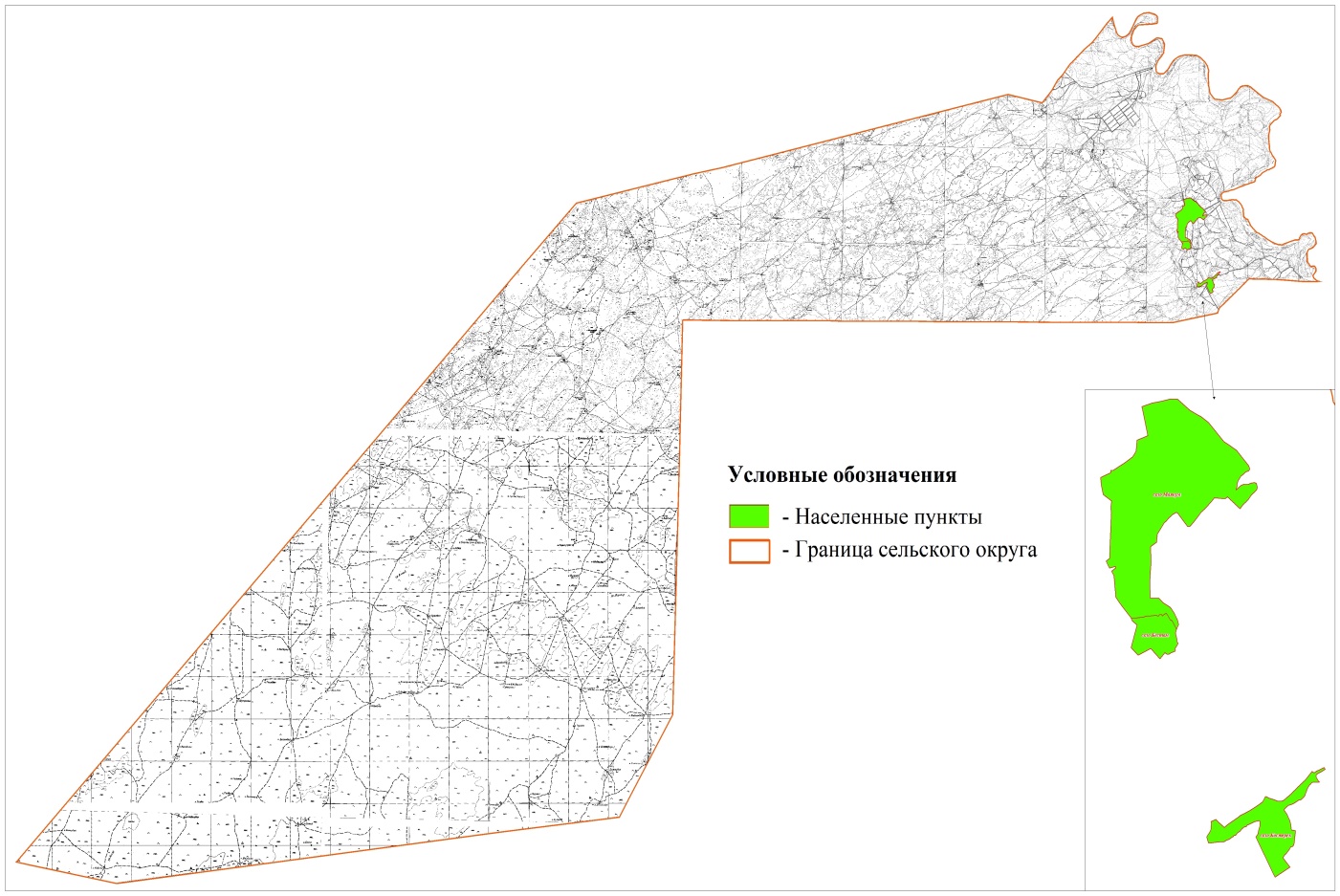  Проект (схема) зонирования земель Отырарского сельского округа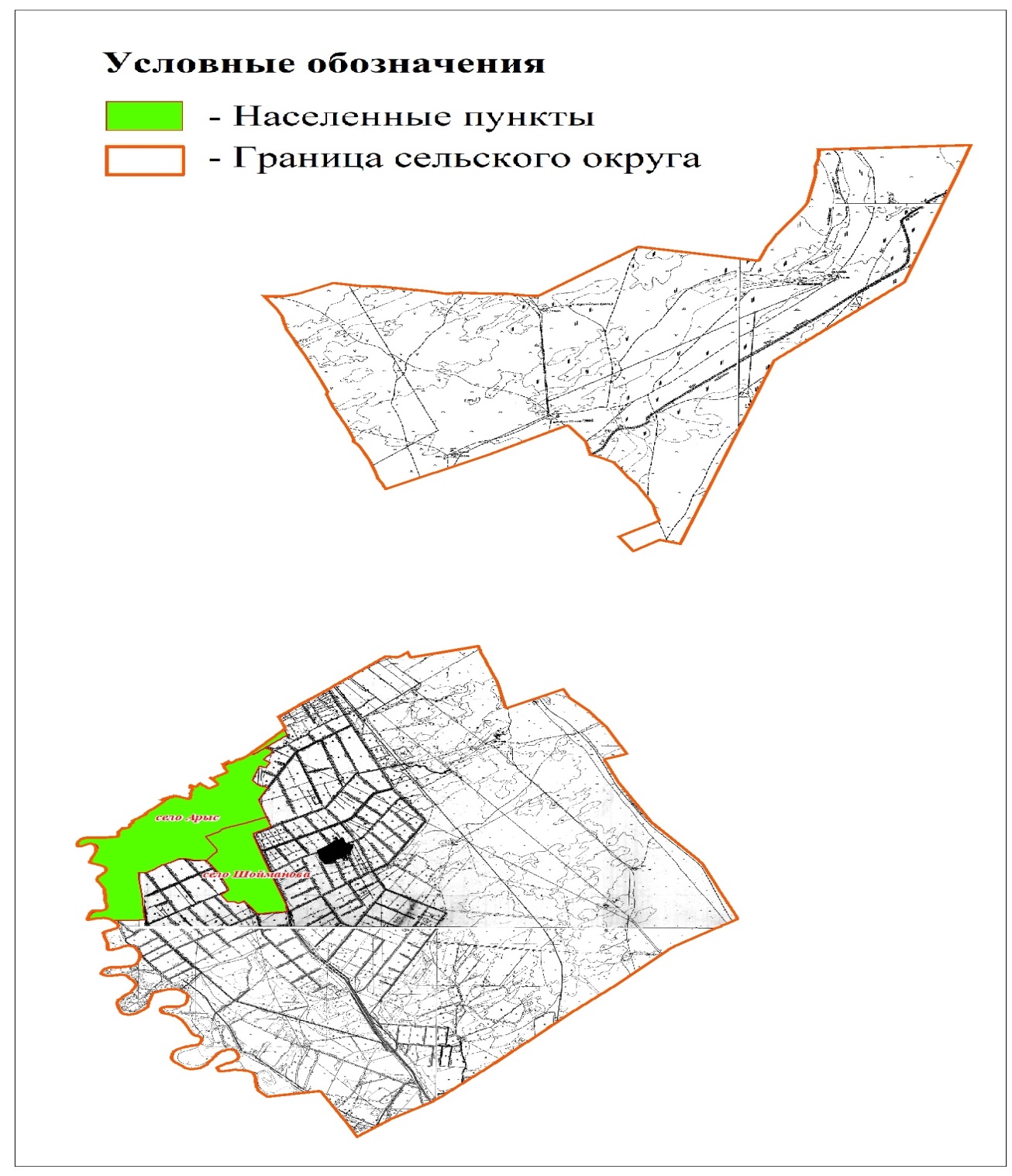  Проект (схема) зонирования земель Талаптиского сельского округа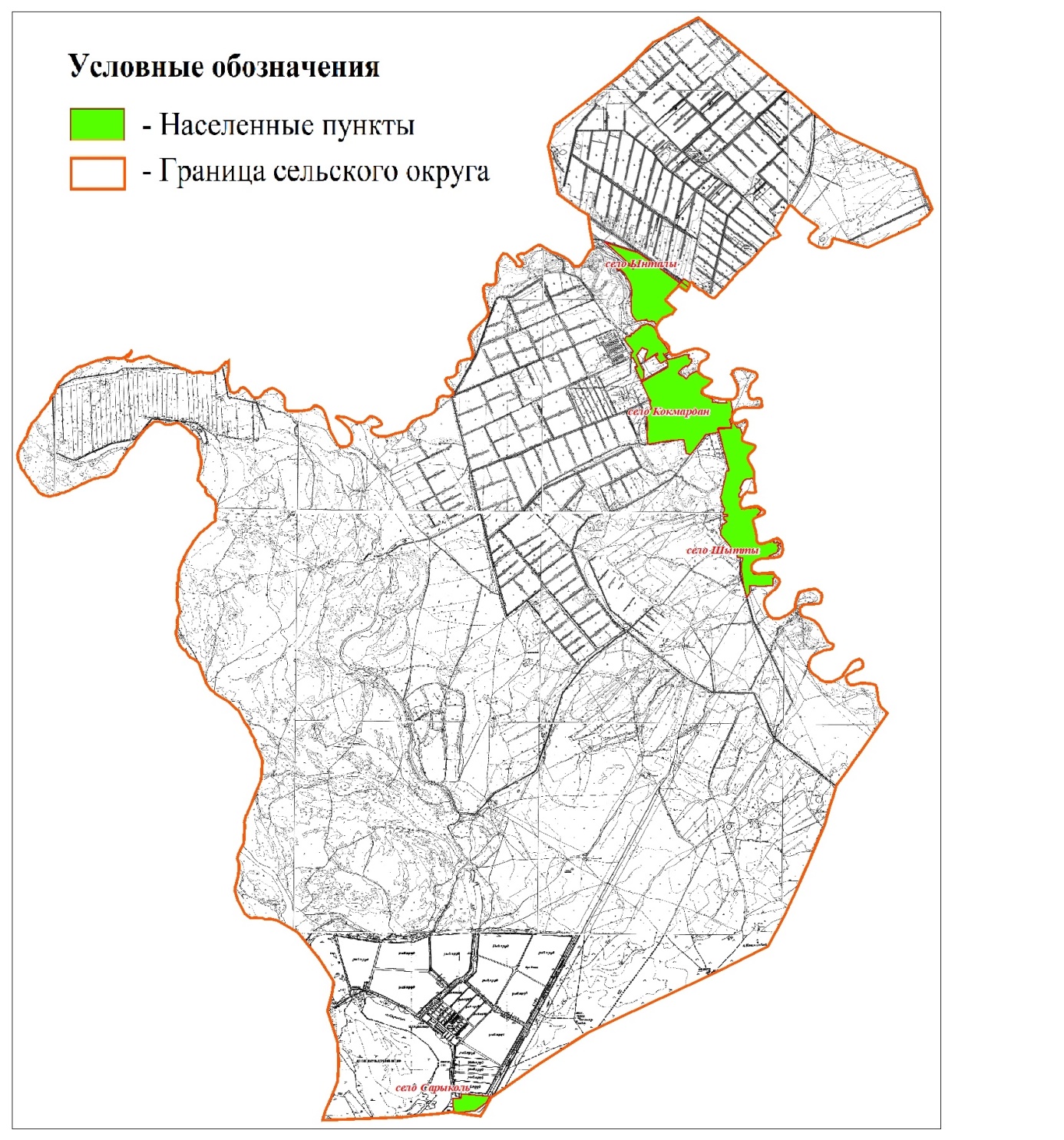  Проект (схема) зонирования земель Тимурского сельского округа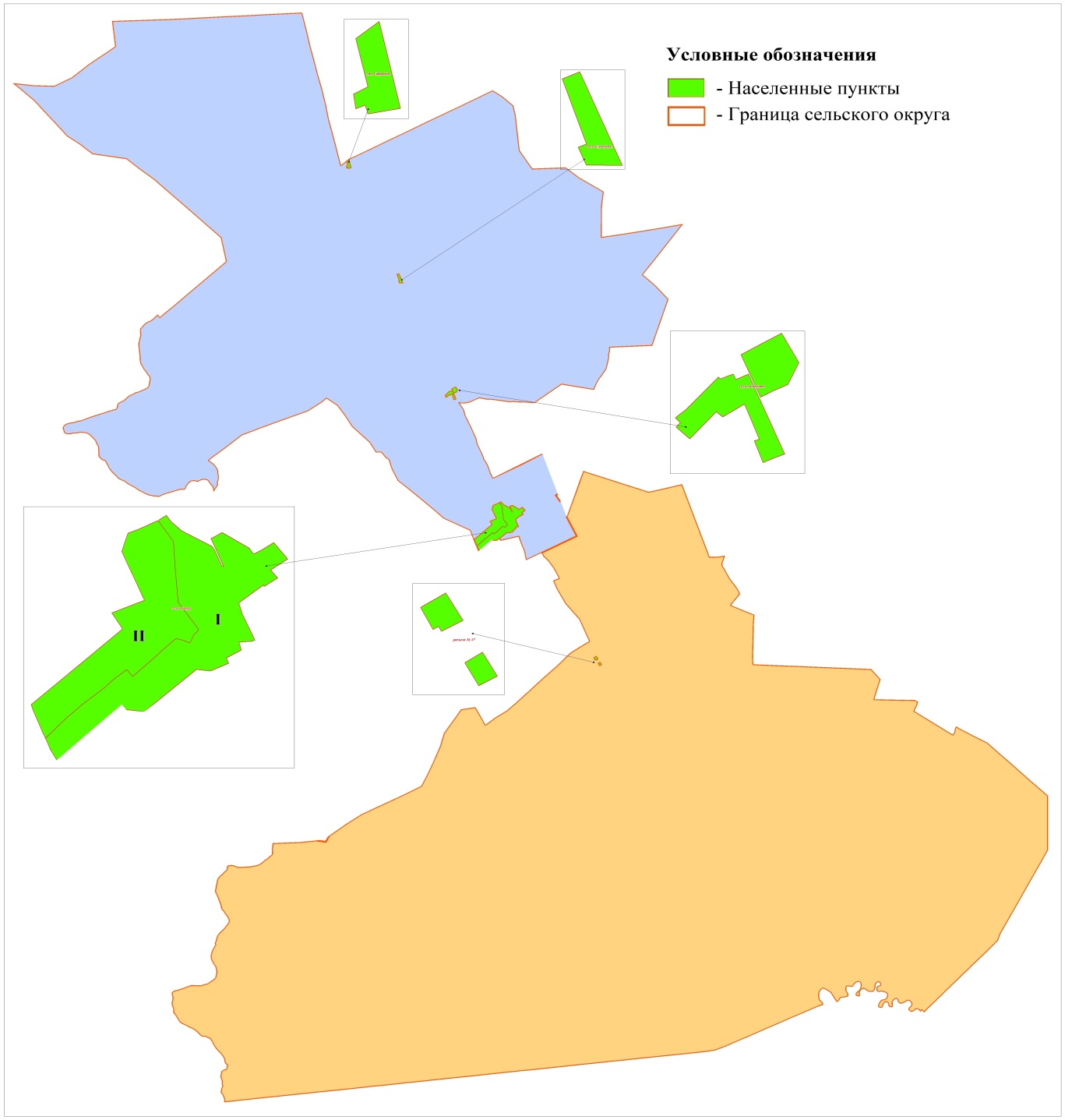  Проект (схема) зонирования земель села Шиликского сельского округа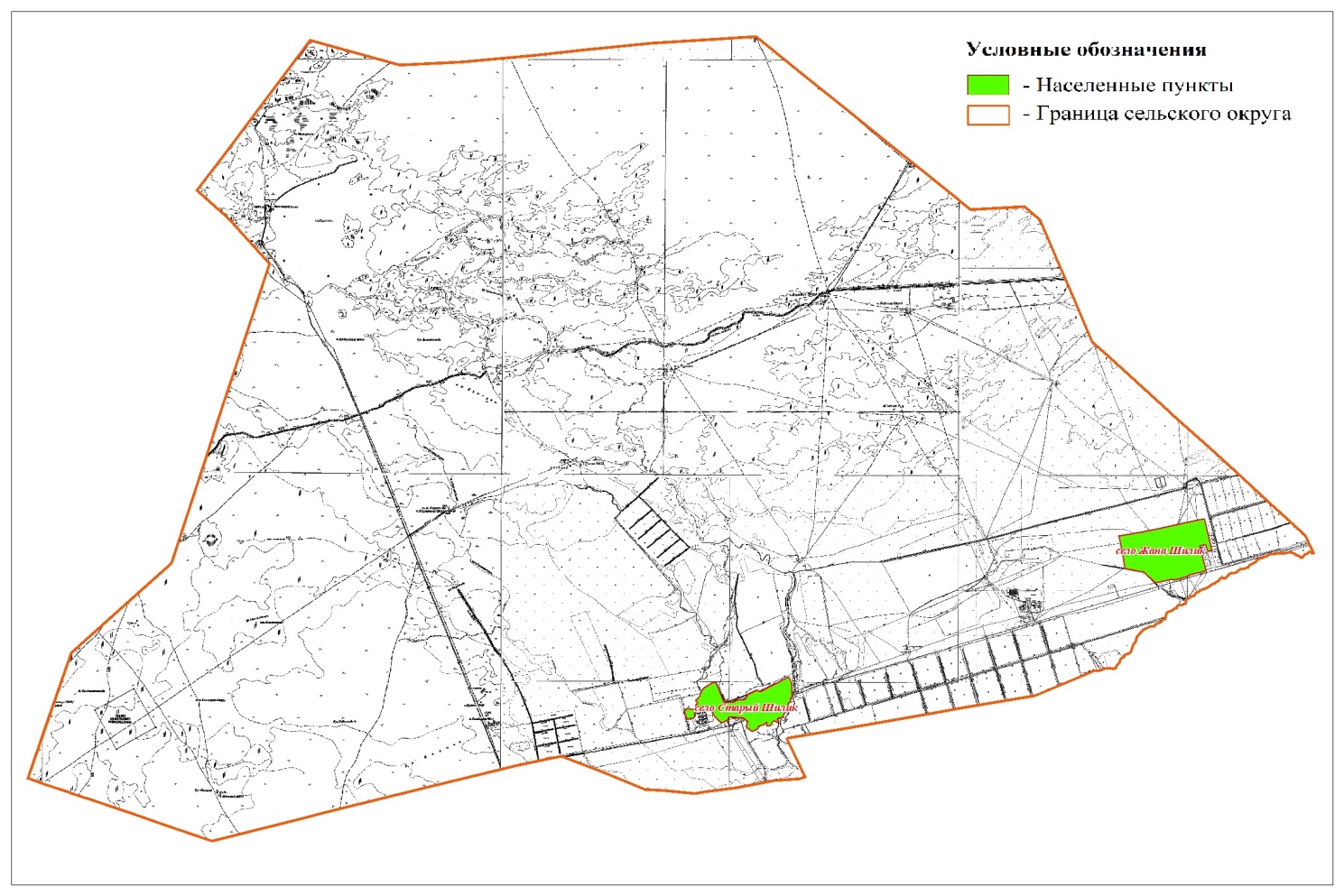  Проект (схема) зонирования земель Шаульдерского сельского округа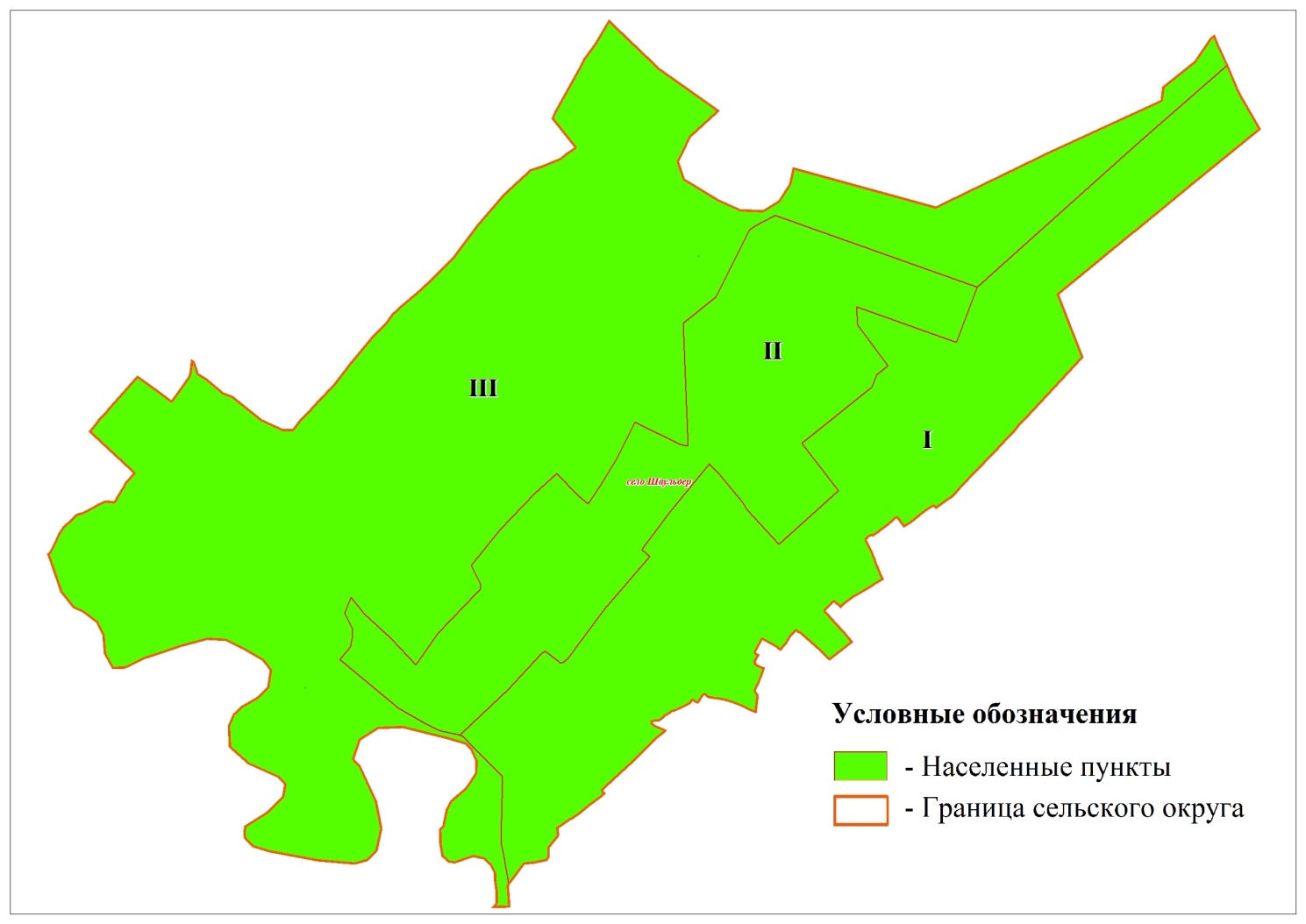 
					© 2012. РГП на ПХВ «Институт законодательства и правовой информации Республики Казахстан» Министерства юстиции Республики Казахстан
				
      Председатель маслихата Отрарского района

У. Ұзақов
Приложение к решению
маслихата Отрарского района
от 31 мая 2023 года № 3/20-VIII
Номер зоны
Границы оценочных зон
Поправочные коэффициенты
І
В черте границ села Аккум (022)
1.4
Номер зоны
Границы оценочных зон
Поправочные коэффициенты
І
В черте границ села Актюбе (058)
1.4
Номер зоны
Границы оценочных зон
Поправочные коэффициенты
І
Сельский округ Балтаколь, в черте границы села Акколь (020)
1.2
І
Сельский округ Балтаколь, в черте границы села Балтаколь (021)
1.3
І
Сельский округ Балтаколь, в черте границы села Колькудык (022)
1.2
І
Сельский округ Балтаколь, в черте границы села Уштам (031)
0.9
Номер зоны
Границы оценочных зон
Поправочные коэффициенты
І
Сельский округ Коксарай, в черте границы села Коксарай (050)
1.4
І
Сельский округ Коксарай, в черте границы села Жанкель (086)
1.0
І
Сельский округ Коксарай, в черте границы села Шенгельди (051)
1.1
І
Сельский округ Коксарай, в черте границы села Ызаколь (052)
1.0
Номер зоны
Границы оценочных зон
Поправочные коэффициенты
І
Сельский округ Караконур, в черте границы села Ш.Калдаякова (057)
1.6
І
Сельский округ Караконур, в черте границы села железнодарожный пункт Караконур (063)
1.0
І
Сельский округ Караконур, в черте границы села Арыс (059)
1.2
І
Сельский округ Караконур, в черте границы села Бесторангыл (062)
1.2
І
Сельский округ Караконур, в черте границы села Колькудык (064)
1.2
І
Сельский округ Караконур, в черте границы села Сырдария (061)
1.2
Номер зоны
Границы оценочных зон
Поправочные коэффициенты
І
Сельский округ Каргалы, в черте границы села Каргалы (006)
1.4
І
Сельский округ Каргалы, в черте границы села Отырар (007)
1.2
Номер зоны
Границы оценочных зон
Поправочные коэффициенты
І
Сельский округ Когам, в черте границы села Когам (039)
1.5
І
Сельский округ Когам, в черте границы села Мыншукыр (040)
1.4
І
Сельский округ Когам, в черте границы села Талапты (040)
1.4
Номер зоны
Границы оценочных зон
Поправочные коэффициенты
І
Сельский округ Маякум, в черте границы села Маякум (013)
1.3
І
Сельский округ Маякум, в черте границы села Костерек (014)
1.1
І
Сельский округ Когам, в черте границы села Бестам (016)
0.8
Номер зоны
Границы оценочных зон
Поправочные коэффициенты
І
Сельский округ Отырар, в черте границы села Арыс (003, 005)
1.5
І
Сельский округ Отырар, в черте границы села М.Шойманов (004)
1.4
Номер зоны
Границы оценочных зон
Поправочные коэффициенты
І
Сельский округ Талапты, в черте границы села Кокмардан (035)
1.5
І
Сельский округ Талапты, в черте границы села Сарыколь (052)
1.2
І
Сельский округ Талапты, в черте границы села Ынталы (037)
1.4
І
Сельский округ Талапты, в черте границы села Шытты (036)
1.4
Номер зоны
Границы оценочных зон
Поправочные коэффициенты
І
Сельский округ Тимур, в черте границы І зоны села Тимур (008)
1.5
І
Отправная точка I зоны берет начало на севере населенного пункта Тимур на трассе "Шаульдер-Каргалы". Затем идет в южном направлении по правой стороне улицы Б. Момышулы до пересечения с улицей М.Алиева. Отсюда проходит 150 м в юго – западном направлении, затем в северо-западном направлении120 м, а затем идет в южном направлении по правой стороне 800 м до пересечения с улицей А.Ерсугирова. Далее поворачивает направо на северо-запад на улицу А. Ерсугирова и идет до пересечения с улицей Т. Ибрагимова, затем идет налево на запад по улице Т. Ибрагимова и по правой стороне этой улицы идет по границе населенного пункта к исходной точке. Земельные участки, расположенные на этой территории, вводятся в I зону. Согласно земельно-кадастровому делению в I зону введены кадастровый квартал 19-294-008 и часть кадастрового квартала 19-194-009
1.5
ІІ
Сельский округ Тимур, в черте границы ІІ зоны села Тимур (009)
1.4
ІІ
В зону II включаются все земли, не вошедшие в вышестоящую зону I. В соответствии с земельно-кадастровым делением во II-ю зону составляет оставшаяся часть кадастрового квартал 19-294-009
1.4
І
Сельский округ Тимур, в черте границы села Акшокат (083)
1.4
І
Сельский округ Тимур, в черте границы села Отырабад (082)
1.3
І
Сельский округ Тимур, в черте границы села 37 разъезд (085)
1.3
І
Сельский округ Тимур, в черте границы села Узынкудык (084)
1.3
Номер зоны
Границы оценочных зон
Поправочные коэффициенты
І
Сельский округ Шилик, в черте границы села Жана Шилик (046)
1.5
І
Сельский округ Шилик, в черте границы села Ески Шилик (047)
1.2
Номер зоны
Границы оценочных зон
Поправочные коэффициенты
І
Сельский округ Шаульдер, в черте границы І зоны села Шаульдер (088, 042, 043, 044)
1.8
І
Отправной точкой I-ой зоны является пересечение села Шаульдер с Отырарским сельским округом по улице С.Малдыбекова. Далее идет на северо-восток до границы с Тимурским сельским округом, поворачивает на северо-запад и по левой стороне проходит 150 м, затем повернув налево на юго-запад проходит1600 м до пересечения с улицей Н.Ондасынова. Здесь поворачивает направо и идет по левой стороне улицы Н.Ондасынова на юг до пересечения с улицей С.Раманова. Далее вигаясь на юго-восток по улице С.Раманова, доходит до пересечения с улицей Алатау батыра, поворачивает на юго-запад на улицу Алатау батыра и пройдя несколько километров, поворачивает на юго-восток и идет до пересечения с проспектом Жибек-жолы. Отсюда поворачивает направо и по проспекту Жибек жолы доходит до пересечения с улицей С. Сейфуллина. Отсюда, повернув направо на северо-запад на улицу С. Сейфуллина и идя по ней, доходит до пересечения с улицей А.Жылкышиева. Здесь сворачивает налево на улицу А.Жылкышиева и по этой улице доходит до пересечения с улицей Д.Алтынбекова. Свернув налево на улицу Д.Алтынбекова доходит до улицы М.Ажибекова, поворачивает на нее направо, идет по этой улице и спускается на улицу Д.Курманбекова. Идя по улице Д.Курманбекова, доходит до пересечения с улицей О.Баймышева, сворачивает налево на эту улицу и по ней доходит до пересечения с улицей У.Аргынбекова Отсюда сворачивает налево на улицу У. Аргынбекова и идя по этой улице спускается на улицу С.Малдыбекова и достигает начальной точки
1.8
ІІ
Сельский округ Шаульдер, в черте границы ІІ зоны села Шаульдер (042, 043, 044)
1.7
ІІ
Местоположение II-ой зоны начинается с пересечения улицы О.Баймышева и улицы У.Аргынбекова. От пересечения двух улиц идет налево на северо-запад по правой стороне улицы У.Аргынбекова до пересечения с улицей Ф.Садыкбеккызы. Затем поворачивает направо на север на улицу Ф.Садыкбеккызы и по этой улице доходит до пересечения с улицей Т.Сарсенбаева. С этого места, поворачиает направо на юго-восток и по правой стороне улицы Т.Сарсенбаева идет до пересечения с улицей Т.Бозшабаева. Отсюда поворачивает налево на северо – восток и идет по правой стороне улицы Т. Бозшабаева до пересечения с улицей Д.Алтынбекова. Здесь поворачивает направо на юго – восток и по улице Д. Алтынбекова доходит до пересечения с улицей А.Молдагуловой, поворачивает налево и идя по по правой стороне улицы А.Молдагуловой, доходит до пересечения с улицей Ж.Рустемова. Далее поворачивает направо и идя по правой стороне улицы Ж.Рустемова доходит до пересечения с улицей Б.Торебекова. Отсюда, повернув налево идет на север по правой стороне улицы Б. Торебекова и пройдя пересечение с улицей Ж.Рустемова 500 метров, сворачивает на северо-восток и пройдя далее от пересечение с улицей Н.Ондасынова 200 метров, поворачивает направо на юго – восток, пройдя 1100 метров доходит до границы I-ой зоны, откуда снова поворачивает направо и по правой стороне доходит до границы I-ой зоны. Отсюда поворачивает направо и идя по правой стороне, доходит до пересечения с улицей Н.Ондасынова. С этого места поворачивает направо на улицу Н.Ондасынова, доходит до пересечения с улицей С.Романова, сворачивает налево на эту улицу и доходит до пересечения с улицей Алатау батыра. Поворачивает направо на юго-запад, идет по правой стороне улицы Алатау батыра 500 м, сворачивает налево на юго-восток и по правой стороне доходит до проспекта Жибек жолы. Отсюда поворачивает направо и по проспекту Жибек жолы доходит до пересечения с улицей С. Сейфуллина. Отсюда, повернув направо на северо-запад на улицу С.Сейфуллина и идя по ней, доходит до пересечения с улицей А.Жылкышиева. Здесь сворачивает налево на улицу А.Жылкышиева и по этой улице доходит до перекрестка с улицей Д. Алтынбекова. Свернув налево на улицу Д.Алтынбекова доходит до улицы М.Ажибекова, поворачивает на нее направо, идет по этой улице и спускается на улицу Д.Курманбекова. Идя по улице Д.Курманбекова, доходит до пересечения с улицей О.Баймышева, сворачивает налево на эту улицу и по ней доходит до пересечения с улицей УАргынбекова и достигает начальной точки
1.7
ІІІ
Сельский округ Шаульдер, в черте границы ІІІ зоны села Шаульдер (042, 043, 044)
1.4
ІІІ
В зону III включаются все земли, не включенные в зону I выше и зону II. Согласно кадастровому делению земель, в I-й и II-й зоны входит остальная часть кадастрового квартала 19-294-042, 19-294-043, 19-294-044. Все эти земли будут включены в зону III
1.4